December 2021RE	:	Teacher of PrimaryTERMS	:	Permanent and Full or Part Time. MPS/UPSDear Sir or Madam,Thank you for taking the time to find out about the vacancies within our Primary Section.Mayfield School is undergoing a period of expansion and transformation from a 1200 place secondary school to a 1480 place ‘all through school’. The key milestones to date have been:In September 2012 we opened a 60 place pre-school and nursery on the school site. Staff members are guaranteed access to this very effective and highly oversubscribed setting.In July 2013 Mayfield School secured approval from Portsmouth City Council to extend our age range from 11-16 to 4-16 and become the city’s first ‘all through’ school and one of only a handful of state, single site, ‘all through’ schools in the country. With this change in status, the school undertook a significant building programme drawing on over £4 million in additional capital to create Primary facilities.In September 2014, we welcomed the first intake into our primary section and became one of the most oversubscribed (5 applications per place) schools in the city, with 60 pupils joining us, many of whom were in our pre-school. Each year the school will continue to admit 60 pupils into Year R (plus an additional 30 into Year 3) until the primary section fills by September 2020 and the school reaches its maximum capacity of 1540 pupils across all phases.In September 2016, Mayfield was inspected by OfSTED and was judged as ‘good’ in all areas. In particular, inspectors noted: “A comprehensive staff training programme has been the key driver in improving teaching in classrooms over the last two years”;“The behaviour of pupils is good. The school runs smoothly on a day to day basis with a clear code of conduct”;“Across the school, pupils benefit from positive relationships with their teachers”.Following a successful bid for Priority School Building Project funds, we moved into a brand new, purpose built, ‘all through’ school on the east field of the school site. Within this building there are specialist ICT and Computing Suites as well as ‘state of the art’ digital infrastructure.With the expansion of the school, we are looking to recruit additional classroom teachers within our Primary Section. This role would suit an Early Career Teacher or an experienced colleague looking to work within an ‘all through’ setting. We have opportunities within EYFS, KS1 and KS2.Mayfield is a community school and as such we offer all of the benefits associated with being a Maintained School. The behaviour of pupils across the school is excellent and underpinned by well resourced and dedicated SEN and Behaviour Teams. A significant number of our staff have chosen to send their own children to the school and therefore we have a very strong ethos and “buy in” for our vision.We actively encourage potential applicants to visit our school. To arrange a visit or speak, in confidence, about this role, then please contact, Mrs. Lynne Hollis, PA to the Headteacher on Hollis@mayfield.portsmouth.sch.ukTo apply, please complete an application form and send this via email to Mrs. Lynne Hollis to the email address above. Please note that we reserve the right to close this vacancy before the deadline which has been set for 4:00pm on Monday 31st January 2022.Thank you for taking the time to find out the exciting changes taking place at our school.Best wishes,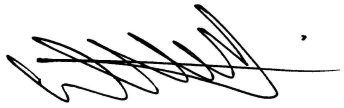 Mr. David Jeapes - Headteacher